T.CGEMEREK KAYMAKAMLIĞIYENİKÖY İLK-ORTAOKULU MÜDÜRLÜĞÜ2019-2023 SRATEJİK PLAN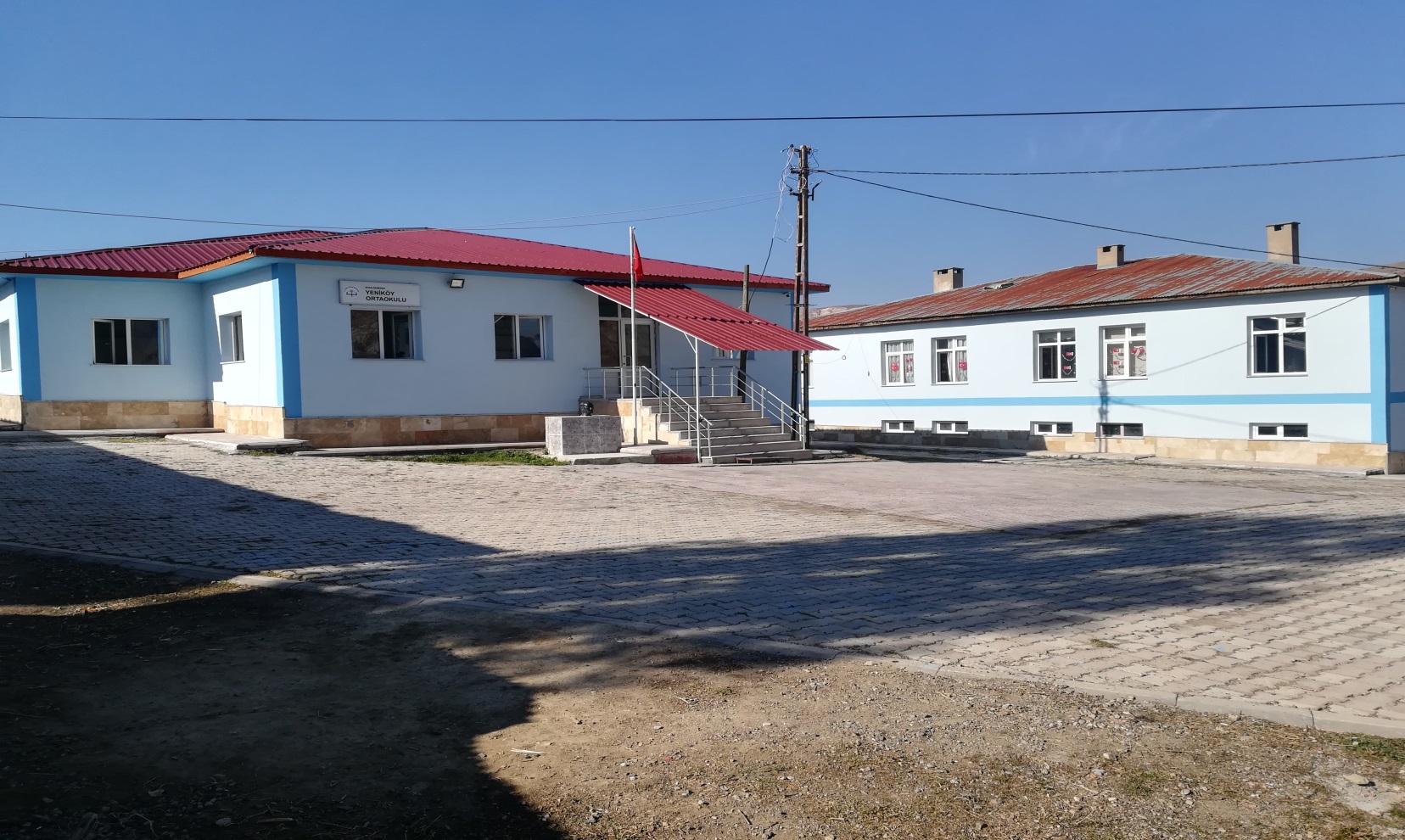 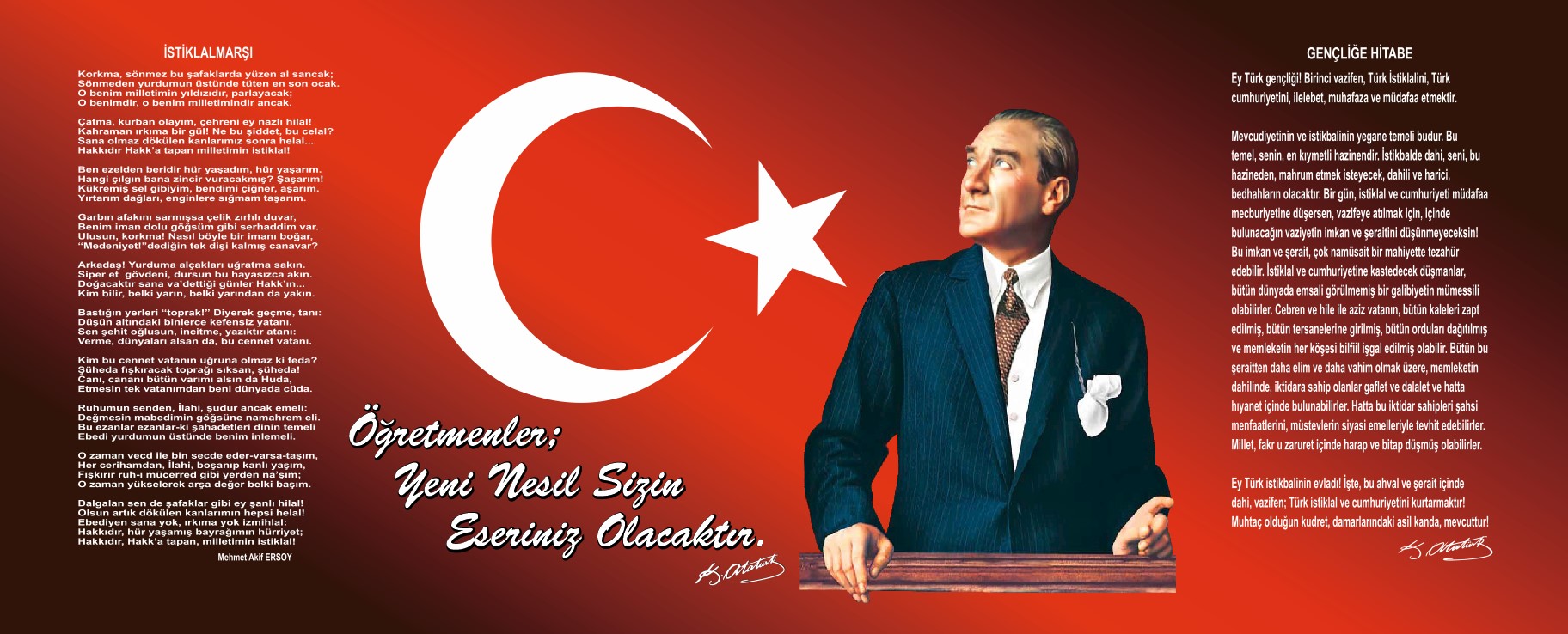 Sunuş 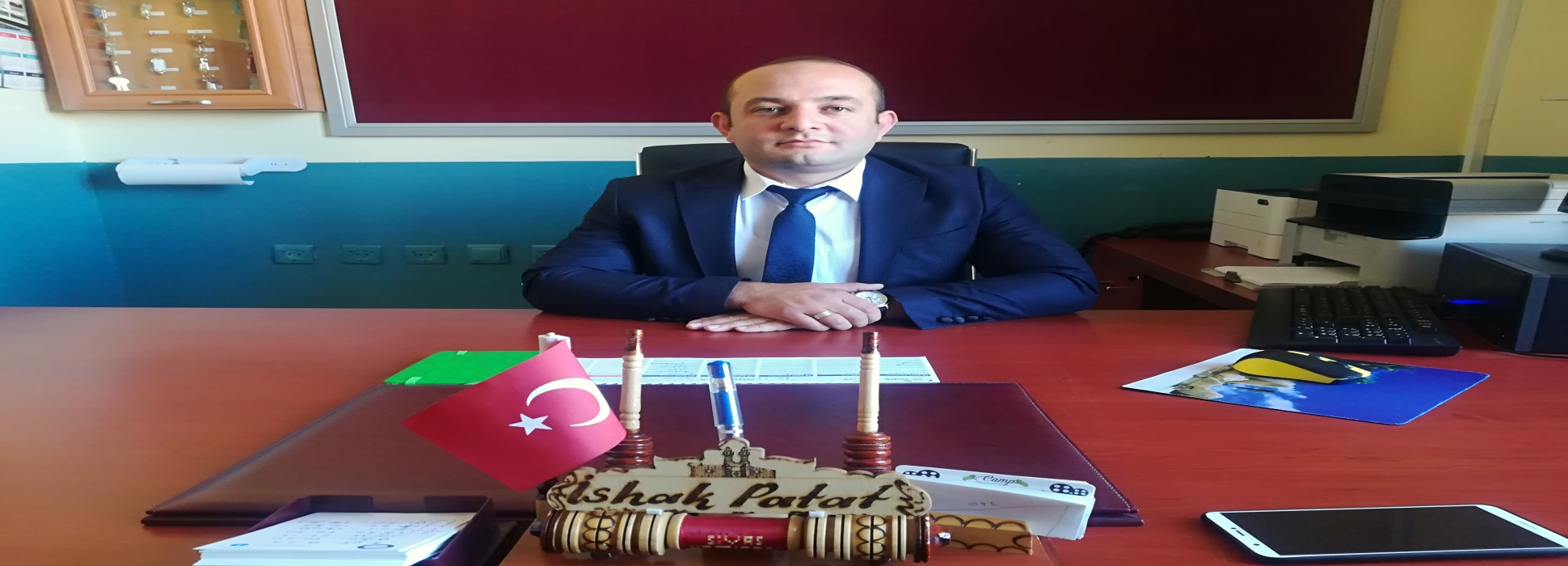                  Bir ulusun kalkınmasındaki en önemli etken, çağdaş bir eğitim yapısına sahip olmaktır. Gelişmiş ülkelerde uzun yıllardır sürdürülmekte olan kaynakların rasyonel bir şekilde kullanımı, eğitimde stratejik planlamayı zorunlu kılmıştır. Milli Eğitim Bakanlığı bu motivasyonla 2004 yılından beri stratejik plan çalışmalarını başlatmıştır. Bu çalışmalar temelde iki nedene bağlıdır: Tüm dünyada daha önceleri başlayan çağdaşlaşma ve yenileşme çalışmalarıyla uyumlu bir şekilde eğitim alanında da bu tip eylemlerle mali, fiziki ve insani kaynaklardan daha verimli ve etkin yararlanarak akademik ve kurumsal gelişmeleri hızlandırmaktır. Diğer bir neden ise; ülkemizde 2004 yılında kabul edilen yasa gereği “performans esaslı bütçeleme sistemi”ne geçilmesidir.Okulumuzda hazırlanan bu planın başarıya ulaşmasında, farkındalık ve katılım ilkesi önemli bir rol oynayacaktır. Bu nedenle çalışmanın gerçekleştirilmesinde emeği geçen stratejik planlama ekibi başta olmak üzere tüm paydaşlarımıza teşekkür ederiz.Ülkemizin sosyal ve ekonomik gelişimine temel oluşturan en önemli faktörün eğitim olduğu anlayışıyla hazırlanan stratejik planımızda belirlediğimiz vizyon, misyon ve hedefler doğrultusunda yürütülecek çalışmalarda başarılar dilerim.            Yeniköy İlkokulu/Ortaokulu olarak en büyük amacımız yalnızca ilköğretim mezunu çocuklar yetiştirmek değil, girdikleri her türlü ortamda çevresindekilere ışık tutan , hayata hazır ,  bizleri daha da ileriye götürecek bireyler yetiştirmektir. İdare ve öğretmen kadrosuyla bizler çağa ayak uydurmuş, yeniliklere açık, Türkiye Cumhuriyetini daha da yükseltecek bireyler yetiştirmeyi ilke edinmiş bulunmaktayız.            Stratejik Plan' da belirlenen hedeflerimizi ne ölçüde gerçekleştirdiğimiz, plan dönemi içindeki her yıl sonunda gözden geçirilecek ve gereken revizyonlar yapılacaktır.Yeniköy İlkokulu/Ortaokulu Stratejik Planı (2019-2023)’de belirtilen amaç ve hedeflere ulaşmamızın Okulumuzun gelişme ve kurumsallaşma süreçlerine önemli katkılar sağlayacağına inanmaktayız.Planın hazırlanmasında emeği geçen Strateji Yönetim Ekibi’ne ve uygulanmasında yardımı olacak İl Milli Eğitim Müdürlüğü,  AR-GE birim sorumlusu olmak üzere tüm kurum ve kuruluşlara öğretmen, öğrenci ve velilerimize teşekkür ederim.        										     							  İshak PATATOkul Müdürü V.İçindekilerSunuş	3İçindekiler	4BÖLÜM I: GİRİŞ ve PLAN HAZIRLIK SÜRECİ	5BÖLÜM II: DURUM ANALİZİ	6Okulun Kısa Tanıtımı *	6Okulun Mevcut Durumu: Temel İstatistikler	7PAYDAŞ ANALİZİ	12GZFT (Güçlü, Zayıf, Fırsat, Tehdit) Analizi	14Gelişim ve Sorun Alanları	16BÖLÜM III: MİSYON, VİZYON VE TEMEL DEĞERLER	19MİSYONUMUZ *	19VİZYONUMUZ *	19TEMEL DEĞERLERİMİZ *	19BÖLÜM IV: AMAÇ, HEDEF VE EYLEMLER	21TEMA I: EĞİTİM VE ÖĞRETİME ERİŞİM	21TEMA II: EĞİTİM VE ÖĞRETİMDE KALİTENİN ARTIRILMASI	24TEMA III: KURUMSAL KAPASİTE	26V. BÖLÜM: MALİYETLENDİRME	28EKLER:	29BÖLÜM I: GİRİŞ ve PLAN HAZIRLIK SÜRECİ2019-2023 dönemi stratejik plan hazırlanması süreci Üst Kurul ve Stratejik Plan Ekibinin oluşturulması ile başlamıştır. Ekip tarafından oluşturulan çalışma takvimi kapsamında ilk aşamada durum analizi çalışmaları yapılmış ve durum analizi aşamasında paydaşlarımızın plan sürecine aktif katılımını sağlamak üzere paydaş anketi, toplantı ve görüşmeler yapılmıştır. Durum analizinin ardından geleceğe yönelim bölümüne geçilerek okulumuzun amaç, hedef, gösterge ve eylemleri belirlenmiştir. Çalışmaları yürüten ekip ve kurul bilgileri altta verilmiştir.STRATEJİK PLAN ÜST KURULUBÖLÜM II: DURUM ANALİZİDurum analizi bölümünde okulumuzun mevcut durumu ortaya konularak neredeyiz sorusuna yanıt bulunmaya çalışılmıştır. Bu kapsamda okulumuzun kısa tanıtımı, okul künyesi ve temel istatistikleri, paydaş analizi ve görüşleri ile okulumuzun Güçlü Zayıf Fırsat ve Tehditlerinin (GZFT) ele alındığı analize yer verilmiştir.Okulun Kısa Tanıtımı * Okulumuzun ilk stratejik planı; gerisinde 35 yıllık okulumuzun birikimini, kültürünü içinde barındırarak, geleceğe yönelik TKY ilkeleri ışığında okulumuzun 5 yıllık bir yol haritası olma özelliği taşımaktadır.    Bu stratejik plan ile amaçlanan, okul ile çevre ilişkilerini geliştirmeyi,  okul gelişimini sürekli kılmayı, belirlenen stratejik amaçlarla, ülkemize, çevresine faydalı, kendi ile barışık, düşünen ve özgün üretimlerde “bende varım” diyebilen nesiller yetiştirilmesi amacını taşımaktadır. Belli bir süreç içinde oluşturulan “Yeniköy İlk-Ortaokulu Stratejik Planı”  ile okulumuzun misyonu ve vizyonu, kuruluş/varoluş amacına uygun bir biçimde ortaya konulmuş ve bu vizyona ulamak için stratejik amaçlar ve hedefler belirlenmiştir. Yeniköy İlk-Ortaokulu Stratejik Planı ¨ 2019–2023 yılları arasındaki Yeniköy İlk-Ortaokulu Stratejik Planı stratejik amaçlar¨ doğrultusunda, sonuçlar¨ ölçülebilir göstergeleri olan hedefler ve alt-hedefler ortaya koymaktadır. Okulun Mevcut Durumu: Temel İstatistiklerOkul KünyesiOkulumuzun temel girdilerine ilişkin bilgiler altta yer alan okul künyesine ilişkin tabloda yer almaktadır.Temel Bilgiler Tablosu- Okul Künyesi Çalışan BilgileriOkulumuzun çalışanlarına ilişkin bilgiler altta yer alan tabloda belirtilmiştir.Çalışan Bilgileri Tablosu*Okulumuz Bina ve Alanları	Okulumuzun binası ile açık ve kapalı alanlarına ilişkin temel bilgiler altta yer almaktadır.Okul Yerleşkesine İlişkin Bilgiler Sınıf ve Öğrenci BilgileriOkulumuzda yer alan sınıfların öğrenci sayıları alttaki tabloda verilmiştir.*Sınıf sayısına göre istenildiği kadar satır eklenebilir.Donanım ve Teknolojik KaynaklarımızTeknolojik kaynaklar başta olmak üzere okulumuzda bulunan çalışır durumdaki donanım malzemesine ilişkin bilgiye alttaki tabloda yer verilmiştir.Teknolojik Kaynaklar TablosuGelir ve Gider BilgisiOkulumuzun genel bütçe ödenekleri, okul aile birliği gelirleri ve diğer katkılarda dâhil olmak üzere gelir ve giderlerine ilişkin son üç yıl gerçekleşme bilgileri alttaki tabloda verilmiştir.PAYDAŞ ANALİZİKurumumuzun temel paydaşları öğrenci, veli ve öğretmen olmakla birlikte eğitimin dışsal etkisi nedeniyle okul çevresinde etkileşim içinde olunan geniş bir paydaş kitlesi bulunmaktadır. Paydaşlarımızın görüşleri anket, toplantı, dilek ve istek kutuları, elektronik ortamda iletilen önerilerde dâhil olmak üzere çeşitli yöntemlerle sürekli olarak alınmaktadır.Paydaş anketlerine ilişkin ortaya çıkan temel sonuçlara altta yer verilmiştir * : Öğrenci Anketi Sonuçları:Olumlu (Başarılı) yönlerimiz : Okulumuzda akıllı tahtalar ve EBA etkin şekilde kullanılmaktadır. Hafta sonu DYK kursları verilmektedir. Ağaçlandırma çalışması yapılabilecek ve oyun oynanabilecek geniş alana sahip olunması. Öğretmenlerle iletişim kurup sorunları rahatlıkla dile getirmektedirler. Sınıflarımız kalabalık olmayıp, her öğrenciye ulaşılabilmektedir.Olumsuz (başarısız) yönlerimiz : Okulumuz köye mesafeli olduğundan uzakta oturan öğrencilerin yürüyerek gelmesi ve derslere bazen geç kalınması. Okulumuzda rehberlik servisinin bulunmaması.Öğretmen Anketi Sonuçları:Olumlu (Başarılı) yönlerimiz :İlk atamada gelinebilecek güzel okullardan. Öğretmen gelişimi için fırsatlarla dolu bir yer. İdare ve Öğretmenler arasında sıkı bir iletişim bulunmakta. Öğretmenler sorunlarını rahatlıkla dile getirebilmekte. Yapılacak etkinliklerde ve sportif faaliyetlerde herkesin fikri alınmaktadır.Olumsuz (başarısız) yönlerimiz : Projelere ve etkinliklere yeteri kadar katılım sağlanamamaktadır. Materyal eksiklikleri bulunmaktadır. Veli Anketi Sonuçları:Olumlu (Başarılı) yönlerimiz :  Her branştan öğretmenlerimiz bulunmaktadır. Görüşmeye gelindiğinde hem öğretmenlerimiz hem de idaremiz sıcak bir karşılama sunmaktadır. Öğrencilerimizin eksikleri ile birebir ilgilenilmektedir. Öğrencilerimizle ilgili bir sorun yaşandığında hemen telefonla bilgilendirilmektedir. teneffüslerde öğrenciler kontrol edilmektedir. Olumsuz (başarısız) yönlerimiz: Okulumuzda velilere yönelik etkinlikler pek yapılmamaktadır. Ortaokul öğrencilerimiz için liseye geçiş esnasında bilgilendirme yapabilecek Rehberlik öğretmeni bulunmamaktadır. GZFT (Güçlü, Zayıf, Fırsat, Tehdit) Analizi *Okulumuzun temel istatistiklerinde verilen okul künyesi, çalışan bilgileri, bina bilgileri, teknolojik kaynak bilgileri ve gelir gider bilgileri ile paydaş anketleri sonucunda ortaya çıkan sorun ve gelişime açık alanlar iç ve dış faktör olarak değerlendirilerek GZFT tablosunda belirtilmiştir. Dolayısıyla olguyu belirten istatistikler ile algıyı ölçen anketlerden çıkan sonuçlar tek bir analizde birleştirilmiştir.Kurumun güçlü ve zayıf yönleri donanım, malzeme, çalışan, iş yapma becerisi, kurumsal iletişim gibi çok çeşitli alanlarda kendisinden kaynaklı olan güçlülükleri ve zayıflıkları ifade etmektedir ve ayrımda temel olarak okul müdürü/müdürlüğü kapsamından bakılarak iç faktör ve dış faktör ayrımı yapılmıştır. İçsel Faktörler *Güçlü YönlerZayıf YönlerDışsal Faktörler *FırsatlarTehditler Gelişim ve Sorun AlanlarıGelişim ve sorun alanları analizi ile GZFT analizi sonucunda ortaya çıkan sonuçların planın geleceğe yönelim bölümü ile ilişkilendirilmesi ve buradan hareketle hedef, gösterge ve eylemlerin belirlenmesi sağlanmaktadır. Gelişim ve sorun alanları ayrımında eğitim ve öğretim faaliyetlerine ilişkin üç temel tema olan Eğitime Erişim, Eğitimde Kalite ve kurumsal Kapasite kullanılmıştır. Eğitime erişim, öğrencinin eğitim faaliyetine erişmesi ve tamamlamasına ilişkin süreçleri; Eğitimde kalite, öğrencinin akademik başarısı, sosyal ve bilişsel gelişimi ve istihdamı da dâhil olmak üzere eğitim ve öğretim sürecinin hayata hazırlama evresini; Kurumsal kapasite ise kurumsal yapı, kurum kültürü, donanım, bina gibi eğitim ve öğretim sürecine destek mahiyetinde olan kapasiteyi belirtmektedir.Gelişim ve sorun alanlarına ilişkin GZFT analizinden yola çıkılarak saptamalar yapılırken yukarıdaki tabloda yer alan ayrımda belirtilen temel sorun alanlarına dikkat edilmesi gerekmektedir.Gelişim ve Sorun AlanlarımızBÖLÜM III: MİSYON, VİZYON VE TEMEL DEĞERLEROkul Müdürlüğümüzün Misyon, vizyon, temel ilke ve değerlerinin oluşturulması kapsamında öğretmenlerimiz, öğrencilerimiz, velilerimiz, çalışanlarımız ve diğer paydaşlarımızdan alınan görüşler, sonucunda stratejik plan hazırlama ekibi tarafından oluşturulan Misyon, Vizyon, Temel Değerler; Okulumuz üst kurulana sunulmuş ve üst kurul tarafından onaylanmıştır.MİSYONUMUZ * Davranışlarıyla çevresine örnek olan, günün gelişen teknolojisine ayak uydurabilen ve kendini sürekli geliştiren, yetenek ve kabiliyetleri oranında mesleki ve akademik alana bilinçli bir şekilde yönelebilen, ülkemizi çağdaş uygarlık düzeyinin üzerine çıkaracak bireyler yetiştirmek.VİZYONUMUZ * Biz; Atatürk İlke ve İnkılaplarına bağlı, Milli Eğitimin amaçları doğrultusunda barış içinde, çağdaş bir dünya için; yaratıcı, akılcı, özgür bireyler yetiştirmek için varız.TEMEL DEĞERLERİMİZ *Atatürk ilke ve inkılâplarına bağlı olma, İnançlara saygılı olma, Demokratik anlayış, İnsanlara hizmette adil olmak, Çalışanları ödüllendirme, Öz kültürümüzü koruyarak farklı kültürleri tanıma, Dürüst ve erdemli olmak, Sözünde durmak, Sadakat, Saygı göstermek, Sorumlu olmak, Mükemmelliğe erişmeye çalışmak, İç disiplini kurmak,  Adaletli olmak, Başkalarını düşünmek, iyi kalpli olmak, İyi vatandaş olmak, Hoşgörülü, sevgi dolu, huzurlu olmak, İçtenlikle davranmak, Nazik ve dostça  olmak, Empati yapabilmek, Destek olmak,  Zamanında okulda olmak, Yardımsever olmak, İyi bir dinleyici olmak, verici olmak, Kıskanç olmamak, Alçak gönüllü olmak, Hedefleri olmak, Çalışkan olmak, Hazırlıklı olmak, Özgüvenli olmak, Cesur olmak, Ölçülü olmak, Teknolojik imkânlardan sonuna kadar yararlanma.BÖLÜM IV: AMAÇ, HEDEF VE EYLEMLERAçıklama: Amaç, hedef, gösterge ve eylem kurgusu amaç Sayfa 16-17 da yer alan Gelişim Alanlarına göre yapılacaktır.Altta erişim, kalite ve kapasite amaçlarına ilişkin örnek amaç, hedef ve göstergeler verilmiştir.Erişim başlığında eylemlere ilişkin örneğe yer verilmiştir.TEMA I: EĞİTİM VE ÖĞRETİME ERİŞİMEğitim ve öğretime erişim okullaşma ve okul terki, devam ve devamsızlık, okula uyum ve oryantasyon, özel eğitime ihtiyaç duyan bireylerin eğitime erişimi, yabancı öğrencilerin eğitime erişimi ve hayatboyu öğrenme kapsamında yürütülen faaliyetlerin ele alındığı temadır.Stratejik Amaç 1: Eğitim ve Öğretimin önemini kavratıcı seminerlerin hazırlanmasını sağlamak *** Stratejik Hedef 1.1.  Okula devam eden öğrencilerin bilinçli olarak eğitimden faydalanmaları ve başarılarının artırılması için çalışmak*** Performans Göstergeleri Eylemler*TEMA II: EĞİTİM VE ÖĞRETİMDE KALİTENİN ARTIRILMASIEğitim ve öğretimde kalitenin artırılması başlığı esas olarak eğitim ve öğretim faaliyetinin hayata hazırlama işlevinde yapılacak çalışmaları kapsamaktadır. Bu tema altında akademik başarı, sınav kaygıları, sınıfta kalma, ders başarıları ve kazanımları, disiplin sorunları, öğrencilerin bilimsel, sanatsal, kültürel ve sportif faaliyetleri ile istihdam ve meslek edindirmeye yönelik rehberlik ve diğer mesleki faaliyetler yer almaktadır. Stratejik Amaç 2: Öğrencilerimizin ders ve akademik başarısını artırmak.Stratejik Hedef 2.1.  Öğrencilerin derslerdeki ilgi ve motivasyonlarını artırmak. (Akademik başarı altında: ders başarıları, kazanım takibi, üst öğrenime geçiş başarı ve durumları, karşılaştırmalı sınavlar, sınav kaygıları gibi akademik başarıyı takip eden ve ölçen göstergeler,Sosyal faaliyetlere etkin katılım altında: sanatsal, kültürel, bilimsel ve sportif faaliyetlerin sayısı, katılım oranları, bu faaliyetler için ayrılan alanlar, ders dışı etkinliklere katılım takibi vb  ele alınacaktır.)Performans GöstergeleriStratejik Hedef 2.2.  Öğrenci velilerinin ve okulun birbirine bakış açılarını değerlendirerek, gerekli çalışmaların yapılmasını sağlamak Performans GöstergeleriTEMA III: KURUMSAL KAPASİTEStratejik Amaç 3: Okulumuzun fiziksel görüntüsünü düzenleyerek güzel bir görünüm sağlamakStratejik Hedef 3.1.  Okul bahçesini ağaçlandırmak, Basketbol ve Voleybol sahası yapmak,Performans GöstergeleriTEMA IV: SOSYAL, KÜLTÜREL VE SPORTİF FAALİYETLERStratejik Amaç 4: Okulumuzda kültürel değerlerin öğrencilere aktarılarak yaşatılması, sosyal yaşamın okul ortamına aktarılması, sağlıklı bir yaşamın sporla mümkün olabileceği bilgi ve becerilerini kazandırmak.Stratejik Hedef 4.1.   Okulumuzun imkanları ölçüsünde sosyal, kültürel ve sportif faaliyetlere önem verilmesini sağlamakPerformans GöstergeleriV. BÖLÜM: MALİYETLENDİRME2019-2023 Stratejik Planı Faaliyet/Proje Maliyetlendirme TablosuVI. BÖLÜM: İZLEME VE DEĞERLENDİRMEOkulumuz Stratejik Planı izleme ve değerlendirme çalışmalarında 5 yıllık Stratejik Planın izlenmesi ve 1 yıllık gelişim planın izlenmesi olarak ikili bir ayrıma gidilecektir. Stratejik planın izlenmesinde 6 aylık dönemlerde izleme yapılacak denetim birimleri, il ve ilçe millî eğitim müdürlüğü ve Bakanlık denetim ve kontrollerine hazır halde tutulacaktır.Yıllık planın uygulanmasında yürütme ekipleri ve eylem sorumlularıyla aylık ilerleme toplantıları yapılacaktır. Toplantıda bir önceki ayda yapılanlar ve bir sonraki ayda yapılacaklar görüşülüp karara bağlanacaktır. EKLER: Öğretmen, öğrenci ve veli anket örnekleri klasör ekinde olup okullarınızda uygulanarak sonuçlarından paydaş analizi bölümü ve sorun alanlarının belirlenmesinde yararlanabilirsiniz.Üst Kurul BilgileriÜst Kurul BilgileriEkip BilgileriEkip BilgileriAdı SoyadıUnvanıAdı SoyadıUnvanıİshak PATATOkul MüdürüBeyza GENCELÖğretmenAhmet Melik TUPALÖğretmenHacer Ezgi BAYRAMÖğretmenEmine ÖZDİNÖğretmenBeyza Gizem GÜRIŞIKÖğretmenEsra AYDINÖğretmenMeryem YARALÖğretmenErsin AKTAYGönüllü Veliİli: Sivasİli: Sivasİli: Sivasİli: Sivasİlçesi: Gemerekİlçesi: Gemerekİlçesi: Gemerekİlçesi: GemerekAdres: Yeniköy KöyüYeniköy KöyüYeniköy KöyüCoğrafi Konum (link)*:Coğrafi Konum (link)*:Telefon Numarası: 034662611050346626110503466261105Faks Numarası:Faks Numarası:0346626110503466261105e- Posta Adresi: 700559@meb.k12.tr(ilkokul)700603@meb.k12.tr(ortaokul) 700559@meb.k12.tr(ilkokul)700603@meb.k12.tr(ortaokul) 700559@meb.k12.tr(ilkokul)700603@meb.k12.tr(ortaokul)Web sayfası adresi:Web sayfası adresi: www.gemerekyenikoyio.meb.k12.trwww.gemerekyenikoyortaokulu.meb.k12.tr www.gemerekyenikoyio.meb.k12.trwww.gemerekyenikoyortaokulu.meb.k12.trKurum Kodu:700559(ilkokul)700603(ortaokul)700559(ilkokul)700603(ortaokul)700559(ilkokul)700603(ortaokul)Öğretim Şekli:Öğretim Şekli:Tam Gün (Tam Gün/İkili Eğitim)Tam Gün (Tam Gün/İkili Eğitim)Okulun Hizmete Giriş Tarihi : 2000(ilkokul)- 1990(ortaokul)Okulun Hizmete Giriş Tarihi : 2000(ilkokul)- 1990(ortaokul)Okulun Hizmete Giriş Tarihi : 2000(ilkokul)- 1990(ortaokul)Okulun Hizmete Giriş Tarihi : 2000(ilkokul)- 1990(ortaokul)Toplam Çalışan Sayısı *Toplam Çalışan Sayısı *1212Öğrenci Sayısı:Kız26 (ilkokul)  19(ortaokul)26 (ilkokul)  19(ortaokul)Öğretmen SayısıKadın3(ilkokul)  5(ortaokul)3(ilkokul)  5(ortaokul)Öğrenci Sayısı:Erkek20(ilkokul)  19(ortaokul)20(ilkokul)  19(ortaokul)Öğretmen SayısıErkek1(İlkokul) 2(ortaokul)1(İlkokul) 2(ortaokul)Öğrenci Sayısı:Toplam8484Öğretmen SayısıToplam1111Derslik Başına Düşen Öğrenci SayısıDerslik Başına Düşen Öğrenci SayısıDerslik Başına Düşen Öğrenci Sayısı10Şube Başına Düşen Öğrenci SayısıŞube Başına Düşen Öğrenci SayısıŞube Başına Düşen Öğrenci Sayısı10Öğretmen Başına Düşen Öğrenci SayısıÖğretmen Başına Düşen Öğrenci SayısıÖğretmen Başına Düşen Öğrenci Sayısı8Şube Başına 30’dan Fazla Öğrencisi Olan Şube SayısıŞube Başına 30’dan Fazla Öğrencisi Olan Şube SayısıŞube Başına 30’dan Fazla Öğrencisi Olan Şube Sayısı0Öğrenci Başına Düşen Toplam Gider Miktarı*Öğrenci Başına Düşen Toplam Gider Miktarı*Öğrenci Başına Düşen Toplam Gider Miktarı*6,28Öğretmenlerin Kurumdaki Ortalama Görev SüresiÖğretmenlerin Kurumdaki Ortalama Görev SüresiÖğretmenlerin Kurumdaki Ortalama Görev Süresi3 YılUnvan*ErkekKadınToplamOkul Müdürü101Sınıf Öğretmeni123Branş Öğretmeni156Rehber Öğretmen000Anasınıfı Öğretmeni011Yardımcı Personel1(696 khk)01Güvenlik Personeli000Toplam Çalışan Sayıları4812Okul Bölümleri *Okul Bölümleri *Özel AlanlarVarYokOkul Kat Sayısı-Çok Amaçlı SalonxDerslik Sayısı4 (ilkokul)4(ortaokul)Çok Amaçlı SahaXDerslik Alanları (m2)20KütüphanexKullanılan Derslik Sayısı8Fen LaboratuvarıxŞube Sayısı8Bilgisayar Laboratuvarıxİdari Odaların Alanı (m2)12İş AtölyesiXÖğretmenler Odası (m2)30Beceri AtölyesiXOkul Oturum Alanı (m2)400(ilkokul)200(ortaokul)PansiyonXOkul Bahçesi (Açık Alan)(m2)4000Okul Kapalı Alan (m2)Sanatsal, bilimsel ve sportif amaçlı toplam alan (m2)0Kantin (m2)0Tuvalet Sayısı4Diğer (………….)SINIFIKızErkekToplamSINIFIKızErkekToplamAnasınıfı73108/A65111/A66122/A74113/A3474/A3365/A64106/A3697/A448Akıllı Tahta Sayısı9TV Sayısı0Masaüstü Bilgisayar Sayısı11Yazıcı Sayısı2Taşınabilir Bilgisayar Sayısı0Fotokopi Makinası Sayısı2Projeksiyon Sayısı2İnternet Bağlantı HızıYıllarGelir MiktarıGider Miktarı201700201800201900ÖğrencilerOkulumuzdaki sınıflarda öğrenci sayısının az olması, Her öğrenciye öğrenebilmesi için gereken imkanın verilebilmesi Çalışanlarİlk Atama yeri olmasından dolayı çalışanların genç, dinamik ,azimli ve öğrenmeye ve öğretmeye hazır olmasıVelilerYapılacak etkinliklerde veli desteğinin alınabilmesiBina ve YerleşkeAğaçlandırma ve oyun oynamaya müsait olması,DonanımAkıllı tahtaların ve EBA’nın etkin bir şekilde kullanılmasıYönetim SüreçleriTüm öğretmenlerin yönetim sürecine dahil edilmesiİletişim SüreçleriÇalışanlarla ikili iletişim kanallarının açık olması.ÖğrencilerÖğrenci yaşanmışlıklarının az olması ve okula devamın tam manasıyla sağlanamamasıÇalışanlarHizmet İçi Eğitim çalışmalarına gereken hassasiyetin gösterilmemesiVelilerVelilerimizin ekonomik durumunun ve eğitimlerinin düşük olmasıBina ve YerleşkeOkulumuzun ilçe merkezine ve köye uzak olmasıDonanımMalzemelerin eski ve çoğunun arızalı olmasıBütçeEkonomik kaynak yetersizliği,Yönetim SüreçleriRehberlik çalışmalarının etkili ve verimli olmaması.İletişim SüreçleriProje, beceri üretme potansiyelinin düşük olması,vbPolitikBakanlığın okul öncesi eğitimine önem vermesi ve yaygınlaştırmak istemesiEkonomikOkulumuzdaki eksikliklerimizin E-talep modülünden giderilmesiSosyolojikYakın sosyal çevrede ve şehir ölçeğinde eğitim kurumuna destek olma eğiliminin yüksek olması,TeknolojikBütün okul ve kurumlarımızda gelişen teknolojinin tanınmaya ve kullanılmaya başlanması, bu konudaki yoğun talep,Mevzuat-YasalEğitimde sürekli değişen politikalarının geliştirilmesi.EkolojikKonum itibariyle, kentleşmenin getirdiği, trafik, gürültü, sosyal karmaşa gibi olumsuzluklardan uzak olmasıPolitikOkulun fiziki yenilenme yapılacağı ile ilgili düşünceler.EkonomikKöyde iş imkânlarının az olması,SosyolojikGiderek yoğunluk kazanan ekonomik, sosyal ve kültürel tatmin düzeyi düşük nüfus yoğunlaşmasının baskısıTeknolojikTeknolojik alt yapının yenilenememesi.Mevzuat-YasalSürekli değişen Eğitim politikaları.EkolojikOkulumuzun bulunduğu yerleşim yeri olan köyün devamlı olarak dışarıya göç vermesi,Eğitime ErişimEğitimde KaliteKurumsal KapasiteOkullaşma OranıAkademik BaşarıKurumsal İletişimOkula Devam/ DevamsızlıkSosyal, Kültürel ve Fiziksel GelişimKurumsal YönetimOkula Uyum, OryantasyonSınıf TekrarıBina ve YerleşkeÖzel Eğitime İhtiyaç Duyan Bireylerİstihdam Edilebilirlik ve YönlendirmeDonanımYabancı ÖğrencilerÖğretim YöntemleriTemizlik, HijyenHayat Boyu ÖğrenmeDers araç gereçleriİş Güvenliği, Okul GüvenliğiTaşıma ve servis 1.TEMA: EĞİTİM VE ÖĞRETİME ERİŞİM 1.TEMA: EĞİTİM VE ÖĞRETİME ERİŞİM1Okulumuzun köyün dışında olması öğrencilerimizin geliş-gidişinde sıkıntıya yol açması.2Okula uyum sorunları.2.TEMA: EĞİTİM VE ÖĞRETİMDE KALİTE2.TEMA: EĞİTİM VE ÖĞRETİMDE KALİTE1Öğretmenlere yönelik hizmetiçi eğitimler2Eğitim öğretim sürecinde sanatsal, sportif ve kültürel faaliyetler3Ders araç ve gereçleri.4Yardımcı personel.5Öğretmen yeterlilikleri(Branş öğretmenlerin görevlendirilmesi.) 6Okuma kültürü 3.TEMA: KURUMSAL KAPASİTE3.TEMA: KURUMSAL KAPASİTE1Okul ve kurumların fiziki kapasitesinin yetersizliği (Eğitim öğretim ortamlarının yetersizliği)2Okul ve kurumların sosyal, kültürel, sanatsal ve sportif faaliyet alanlarının yetersizliği3Eğitim, ve sosyal hizmet ortamlarının kalitesinin artırılması4Donatım eksiklerinin giderilmesi5Okullardaki fiziki durumun özel eğitime gereksinim duyan öğrencilere uygunluğu Kaynak Tablosu20192020202120222023ToplamKaynak Tablosu20192020202120222023ToplamGenel Bütçe100011001200130014001500Milli Eğitim Katkısı018000001800Valilikler ve Belediyelerin Katkısı0000000000000TOPLAM100029001200130014003300